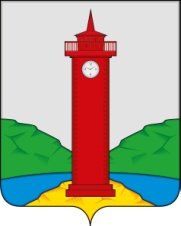 АДМИНИСТРАЦИЯ СЕЛЬСКОГО ПОСЕЛЕНИЯ КУРУМОЧ МУНИЦИПАЛЬНОГО РАЙОНА ВОЛЖСКИЙ САМАРСКОЙ ОБЛАСТИПОСТАНОВЛЕНИЕот «10» ноября 2017 года      № 134О подготовке проекта изменений в Генеральный план сельского поселения Курумоч муниципального района Волжский Самарской областиВ соответствии с частью 2 статьи 24 Градостроительного кодекса Российской Федерации, Федеральным законом от 06.10.2003 № 131-ФЗ «Об общих принципах организации местного самоуправления в Российской Федерации», руководствуясь Уставом сельского поселения Курумоч муниципального района Волжский Самарской области, ПОСТАНОВЛЯЕТ:1. Подготовить проект изменений в Генеральный план сельского поселения Курумоч муниципального района Волжский Самарской области, утвержденный решением Собрания представителей сельского поселения Курумоч муниципального района Волжский Самарской области от 09.12.2013 № 103/45.2. Заинтересованные лица вправе представить свои письменные предложения по проекту изменений в течение 10 (десяти) дней со дня опубликования настоящего постановления лично либо почтовым отправлением по адресу: 443545, Самарская область, Волжский район, село Курумоч, ул. Гаражная, д. 1.3. Опубликовать настоящее постановление в ежемесячном информационном вестнике «Вести сельского поселения Курумоч» и на официальном сайте Администрации сельского поселения Курумоч телекоммуникационной сети Интернет: http://sp-kurumoch.ru.4. Настоящее постановление вступает в силу со дня его официального опубликования.5. Контроль за исполнением настоящего постановления оставляю за собой.И.о. Главы сельского поселения Курумочмуниципального района ВолжскийСамарской области						         М.В. Кондратьева